ЧЕРКАСЬКА ОБЛАСНА РАДАГОЛОВАР О З П О Р Я Д Ж Е Н Н Я24.05.2021                                                                                        № 141-р                                                 Про надання одноразовоїгрошової допомогиВідповідно до статті 55 Закону України «Про місцеве самоврядування
в Україні», рішень обласної ради від 29.12.2006 № 7-2/V «Про затвердження Положення про порядок та умови надання обласною радою одноразової грошової допомоги» (зі змінами), від 24.12.2020 № 4-8/VІIІ «Про обласний бюджет Черкаської області на 2021 рік», враховуючи відповідні заяви депутатів обласної ради:1. Виділити виконавчому апарату обласної ради кошти в сумі                             130 090,00 грн (головний розпорядник коштів – обласна рада, КПКВК 0113242 «Інші заходи у сфері соціального захисту і соціального забезпечення»)
для надання одноразової грошової допомоги громадянам за рахунок коштів обласного бюджету:2. Фінансово-господарському відділу виконавчого апарату обласної ради провести відповідні виплати.3. Контроль за виконанням розпорядження покласти на заступника керуючого справами, начальника загального відділу ГОРНУ Н.В. та начальника фінансово-господарського відділу, головного бухгалтера виконавчого апарату обласної ради РАДЧЕНКО Л.Г.Голова									А. ПІДГОРНИЙ1Андрущенко Юлія Миколаївна,  Черкаський р-н., с.Білозір'я 2000,002Баранов Олексій Никанорович,  Черкаський р-н., м.Черкаси 1000,003Бардаков Віталій Володимирович,  Черкаський р-н., м.Черкаси 5000,004Бардаков Володимир Сергійович, Звенигородський р-н., м.Тальне 5000,005Бобров Сергій Іванович,  Черкаський р-н., с.Нетеребка 1000,006Вареник Петро Дмитрович,  Золотоніський р-н., с.Перервенці 5000,007Глазунова Тетяна Миколаївна,  Черкаський р-н., м.Черкаси 1000,008Гончарик Світлана Анатоліївна,  Звенигородський р-н., м.Тальне 2545,009Громадко Надія Григорівна,Звенигородський р-н., смт Вільшана 1000,0010Гушувата Ярослава Олегівна,  Уманський р-н., м.Жашків 2000,0011Донець Михайло Федорович,  Уманський р-н., с.Павлівка 3000,0012Дубина Ліна Василівна,  Звенигородський р-н., с.Лоташево 4000,0013Казанцев Віталій Анатолійович,  Уманський р-н., м.Жашків 1000,0014Калініченко Тетяна Андріївна,  Уманський р-н., с.Добра 5000,0015Калиушко Валентина Костянтинівна,Звенигородський р-н., м.Ватутіне 1000,0016Ківенко Петро Григорович,  Звенигородський р-н., м.Тальне 5000,0017Коваленко Петро Петрович,  Черкаський р-н., м.Черкаси 2000,0018Ковальчук Олександр Миколайович,Звенигородський р-н., м.Тальне 5000,0019Колос Любов Василівна,  Звенигородський р-н., с.Корсунка 3000,0020Левченко Валерій Іванович,  Черкаський р-н., м.Черкаси 1000,0021Макарчук Тетяна Олександрівна,  Уманський р-н., м.Умань 3000,0022Марченко Віктор Федорович,  Черкаський р-н., м.Черкаси 500,0023Мірясєва Оксана Миколаївна,  Черкаський р-н., м.Черкаси 2000,0024Михальченко Анатолій Віталійович,Звенигородський р-н., м.Тальне 5000,0025Олійник Ольга Іванівна,  Черкаський р-н., м.Черкаси 1000,0026Перетятько Алла Миколаївна,  Черкаський р-н., м.Черкаси 5000,0027Семиволос Олександр Володимирович,Звенигородський р-н., с.Яблунівка 1000,0028Сиваченко Микола Олексійович,  Уманський р-н., с.Іваньки 5000,0029Соселія Юлія Федорівна,Черкаський р-н., м.Корсунь-Шевченківський 17000,0030Сурмач Віктор Степанович,  Черкаський р-н., с.Степанці 5000,0031Тамурка Євген Олексійович,  Черкаський р-н., м.Черкаси 8000,0032Тимченко Ігор Вікторович,  Уманський р-н., м.Жашків 2000,0033Ткач Микола Федорович,  Черкаський р-н., с. Флярківка 2000,0034Тягун Катерина Климівна,  Черкаський р-н., м.Сміла 1000,0035Ульянчик Ігор Андрійович,  Уманський р-н., м.Христинівка 4045,0036Чабан Наталія Ярославівна,  Уманський р-н., с.Баштечки 1000,0037Чіжова Ірина Сергіївна,  Черкаський р-н., с.Свідівок 5000,0038Юрченко Валентина Олександрівна,  Черкаський р-н., м.Черкаси 2000,0039Ястремська Оксана Миколаївна,Звенигородський р-н., с.Гуляйполе 5000,00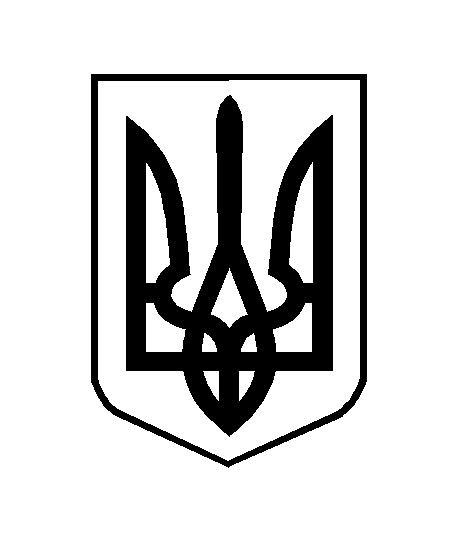 